NAME: KAYODE, MUINAT ADEBUKOLAMATRIC NO: 17/SCI14/016DEPT: CHEMICAL ENGINEERINGCOURSE CODE: ENG 382COURSE TITLE: ENGINEERING MATHEMATICS IVASSIGNMENT FOUR SOLUTIONFUNCTION COMMANDfunction dqdt = karmaodefun(t,q)dqdt(1)= (-0.03*q(1))+(0.005*q(2))+1;dqdt(2)= (0.03*q(1))-(0.018*q(2))+(0.0075*q(3));dqdt(3)= (0.013*q(2))-(0.0325*q(3));dqdt=dqdt';endSIMULATION commandwindowclearvarsclcclose all[t,q]= ode45('karmaodefun',[0: 45: 1200],[0 0 0]);figure(1);subplot(3,1,1)plot(t,q(:,1),'o-g')xlabel('Time (min)')ylabel('Volume(Litre)')legend('Tank 1')grid ongrid minoraxis tightsubplot(3,1,2)plot(t,q(:,2),'*-b')xlabel('Time (min)')ylabel('Volume(Litre)')legend ('Tank 2')grid ongrid minoraxis tightsubplot(3,1,3)plot(t,q(:,1),'+-r')xlabel('Time (min)')ylabel('Volume(litre)')legend ('Tank 2')grid ongrid minoraxis tight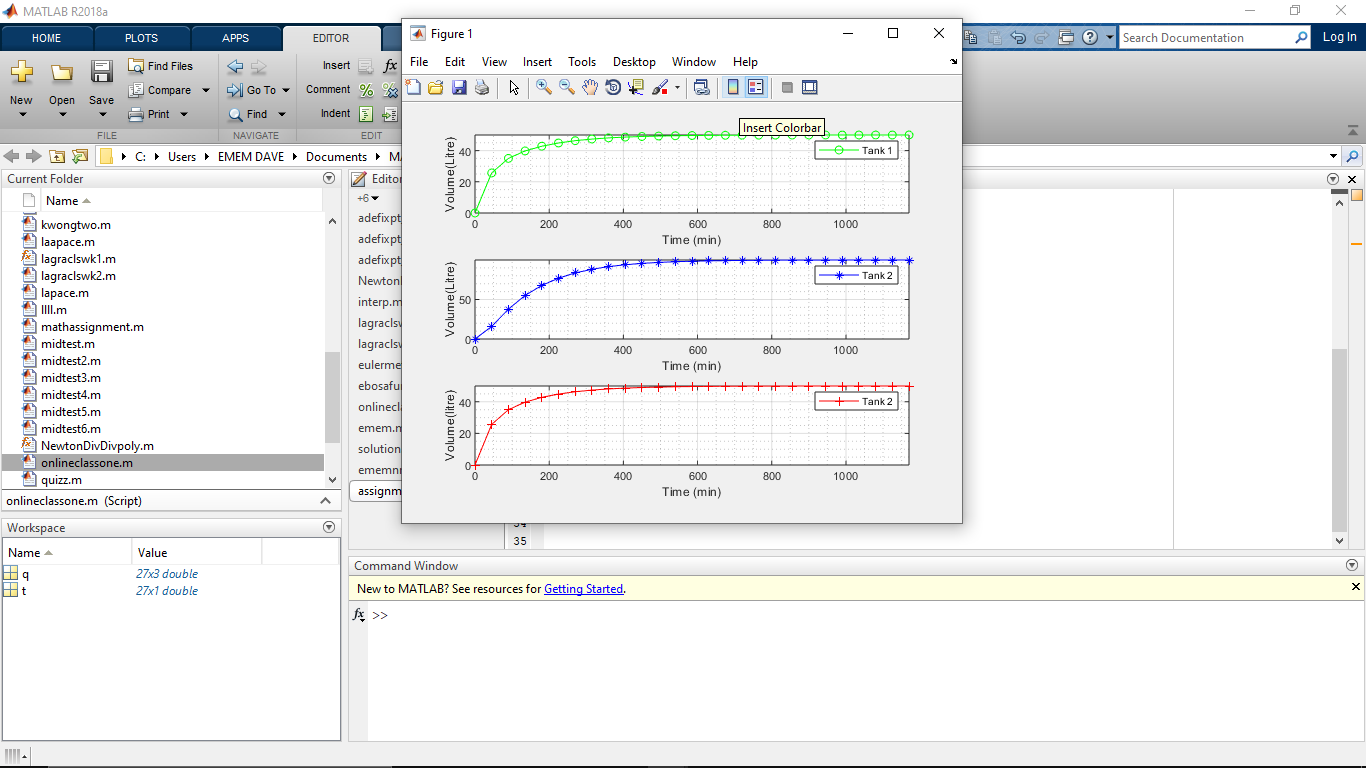 